										         PRIJEDLOG Na temelju članka 109. Zakona o državnim službenicima i namještenicima („Narodne novine“, broj 27/01.), a u vezi s člankom 144. stavkom 2. točkom a) Zakona o državnim službenicima („Narodne novine“, br. 92/05., 107/07., 27/08., 34/11., 49/11., 150/11., 34/12., 49/12. - pročišćeni tekst, 37/13., 38/13., 138/15. - Odluka Ustavnog suda Republike Hrvatske, 61/17., 70/19. i 98/19.), Vlada Republike Hrvatske je na sjednici održanoj ___ 2021. donijelaU R E D B Uo izmjenama i dopunama Uredbe o nazivima radnih mjesta i koeficijentima složenosti poslova u državnoj službiČlanak 1.		U Uredbi o nazivima radnih mjesta i koeficijentima složenosti poslova u državnoj službi („Narodne novine“, br. 37/01., 38/01. - ispravak, 71/01., 89/01., 112/01., 7/02. - ispravak, 17/03., 197/03., 21/04., 25/04. - ispravak, 66/05., 131/05., 11/07., 47/07., 109/07., 58/08., 32/09., 140/09., 21/10., 38/10., 77/10., 113/10., 22/11., 142/11., 31/12., 49/12., 60/12., 78/12., 82/12., 100/12., 124/12., 140/12., 16/13., 25/13., 52/13., 96/13., 126/13., 2/14., 94/14., 140/14., 151/14., 76/15., 100/15., 71/18. i 73/19.), u članku 7.d stavku 1. podstavku a) Položaji I. vrste, u točki 1. iza radnog mjesta „voditelj Odjela održavanja zrakoplova i kontinuirane plovidbenosti“ dodaje se radno mjesto koje glasi: „voditelj Odjela zemaljskih operacija, navigacije i administrativnih poslova“.	U podstavku b) Položaji II. vrste, riječi: „voditelj Odjela zemaljskih operacija, navigacije i administrativnih poslova“ brišu se. Članak 2.	U članku 10. stavku 1. podstavku d) Radna mjesta I. vrste, Poslovi posebnih stručnih znanja, točka 1. mijenja se i glasi:„1. financijski istražitelj u državnom odvjetništvu					2,910“.Članak 3.		U članku 12., iza podstavka a) Radna mjesta I. vrste, dodaje se podstavak b) koji glasi:„b) Radna mjesta III. vrste1. administrativni tajnik pravobranitelja						1,067		Stručni uvjeti za točku 1.: srednja stručna sprema, najmanje jedna godina radnog iskustva na odgovarajućim poslovima, ostali uvjeti prema općem aktu.“.Članak 4.		U članku 21. stavku 1. podstavku f) Radna mjesta III. vrste, dodaje se nova točka 1. koja glasi:„1. pravosudni policajac – vozač pratitelj                                                             1,067“.		Dosadašnje točke 1. - 7. postaju točke 2. - 8.		U Stručnim uvjetima iza dosadašnje točke 7. koja postaje točka 8., broj: „7.“ zamjenjuje se brojem: „8.“.Članak 5.		Članak 25.a mijenja se i glasi:„Posebni nazivi radnih mjesta u Hrvatskoj vatrogasnoj zajednici i koeficijenti složenosti poslova su: a) Položaji I. vrste1. zamjenik glavnog vatrogasnog zapovjednika Republike Hrvatske 	       	3,500Stručni uvjeti za točku 1.: završen preddiplomski i diplomski sveučilišni studij ili integrirani preddiplomski i diplomski sveučilišni studij ili završeni preddiplomski stručni i specijalistički diplomski stručni studij, najmanje deset godina iskustva na poslovima vatrogasca s posebnim ovlastima i odgovornostima, ostali uvjeti prema pravilniku o unutarnjem redu.2. glavni tajnik Hrvatske vatrogasne zajednice					3,470Stručni uvjeti za točku 2.: završen preddiplomski i diplomski sveučilišni studij ili integrirani preddiplomski i diplomski sveučilišni studij ili specijalistički diplomski stručni studij, najmanje četiri godine radnog iskustva na odgovarajućim poslovima, ostali uvjeti prema pravilniku o unutarnjem redu.3. pomoćnik glavnog vatrogasnog zapovjednika Republike Hrvatske 		3,395Stručni uvjeti za točku 3.: završen preddiplomski i diplomski sveučilišni studij ili integrirani preddiplomski i diplomski sveučilišni studij ili završeni preddiplomski stručni i specijalistički diplomski stručni studij, najmanje deset godina iskustva na poslovima vatrogasca s posebnim ovlastima i odgovornostima na državnoj ili županijskoj razini, ostali uvjeti prema pravilniku o unutarnjem redu.4. glavni vatrogasni inspektor							3,007Stručni uvjeti za točku 4.: završen preddiplomski i diplomski sveučilišni studij ili integrirani preddiplomski i diplomski sveučilišni studij ili specijalistički diplomski stručni studij, najmanje četiri godine radnog iskustva na odgovarajućim poslovima, ostali uvjeti prema pravilniku o unutarnjem redu.5. zapovjednik intervencijske vatrogasne postrojbe					2,200Stručni uvjeti za točku 5.: završen preddiplomski i diplomski sveučilišni studij ili integrirani preddiplomski i diplomski sveučilišni studij ili završeni preddiplomski stručni i specijalistički diplomski stručni studij, najmanje pet godina iskustva na poslovima vatrogasca s posebnim ovlastima i odgovornostima, ostali uvjeti prema pravilniku o unutarnjem redu.6. voditelj službe vatrogasnog operativnog dežurstva		       		2,200Stručni uvjeti za točku 6.: završen preddiplomski i diplomski sveučilišni studij ili integrirani preddiplomski i diplomski sveučilišni studij ili specijalistički diplomski stručni studij, najmanje četiri godine radnog iskustva na odgovarajućim poslovima, ostali uvjeti prema pravilniku o unutarnjem redu.b) Radna mjesta I. vrste1. zamjenik zapovjednika intervencijske vatrogasne postrojbe  			1,746Stručni uvjeti za točku 1.: završen preddiplomski i diplomski sveučilišni studij ili integrirani preddiplomski i diplomski sveučilišni studij ili završeni preddiplomski stručni i specijalistički diplomski stručni studij, najmanje pet godina iskustva na poslovima vatrogasca s posebnim ovlastima i odgovornostima, ostali uvjeti prema pravilniku o unutarnjem redu.2. samostalni nadzornik									viši inspektor vatrogastvaviši vatrogasni instruktor	voditelj smjene Državnog vatrogasnog operativnog centra 193			1,697	Stručni uvjeti za točku 2.: završen preddiplomski i diplomski sveučilišni studij ili integrirani preddiplomski i diplomski sveučilišni studij ili specijalistički diplomski stručni studij, najmanje četiri godine radnog iskustva na odgovarajućim poslovima, ostali uvjeti prema pravilniku o unutarnjem redu.3. inspektor vatrogastvavatrogasni instruktor									1,5034. nadzornik										1,329Stručni uvjeti za točke 3. i 4.: završen preddiplomski i diplomski sveučilišni studij ili integrirani preddiplomski i diplomski sveučilišni studij ili specijalistički diplomski stručni studij, najmanje tri godine radnog iskustva na odgovarajućim poslovima, ostali uvjeti prema pravilniku o unutarnjem redu.c) Radna mjesta II. vrste1. viši vatrogasni operater - analitičar vatrogasnog operativnog dežurstvaviši operater – analitičarzapovjednik vatrogasne desetine - instruktor II. vrste u intervencijskoj  vatrogasnoj postrojbinadzornik II. vrste 									1,164	Stručni uvjeti za točku 1.: preddiplomski sveučilišni studij ili stručni studij u trajanju od najmanje tri godine, najmanje jedna godina radnog iskustva na odgovarajućim poslovima, ostali uvjeti prema pravilniku o unutarnjem redu.d) Radna mjesta III. vrste1. vatrogasni operater - analitičar vatrogasnog operativnog dežurstvaoperater – analitičar zapovjednik vatrogasne desetine - instruktor III. vrste u intervencijskoj vatrogasnoj postrojbi 									1,067	2. voditelj vatrogasne skupine - instruktor III. vrste - vozač u intervencijskoj vatrogasnoj postrojbivoditelj vatrogasne skupine - instruktor III. vrste u intervencijskoj vatrogasnoj postrojbi									1,0283. vatrogasac – vozač u intervencijskoj vatrogasnoj postrojbi			0,9994. vatrogasac u intervencijskoj vatrogasnoj postrojbi	vatrogasac - logističar						nadzornik III. vrste									0,970Stručni uvjeti za točke 1. - 4.: srednja stručna sprema, najmanje jedna godina radnog iskustva na odgovarajućim poslovima, ostali uvjeti prema pravilniku o unutarnjem redu.“.Članak 6.Članak 26. briše se.Članak 7.		Ova Uredba stupa na snagu osmoga dana od dana objave u „Narodnim novinama“.KLASA: URBROJ: Zagreb, 	_____ 2021.									         PREDSJEDNIK     									   mr. sc. Andrej PlenkovićO b r a z l o ž e nj e	Uredbom o nazivima radnih mjesta i koeficijentima složenosti poslova u državnoj službi („Narodne novine“, broj 37/01, 38/01 - ispravak, 71/01, 89/01, 112/01, 7/02 - ispravak, 17/03, 197/03, 21/04, 25/04 - ispravak, 66/05, 131/05, 11/07, 47/07, 109/07, 58/08, 32/09, 140/09, 21/10, 38/10, 77/10, 113/10, 22/11, 142/11, 31/12, 49/12, 60/12, 78/12, 82/12, 100/12, 124/12, 140/12, 16/13, 25/13, 52/13, 96/13, 126/13, 2/14, 94/14, 140/14, 151/14, 76/15, 100/15, 71/18 i 73/19; u daljnjem tekstu: Uredba), utvrđeni su jedinstveni i posebni nazivi radnih mjesta s pripadajućim koeficijentima složenosti poslova.I	Prijedlogom uredbe predlaže se izmijeniti članak 7.d stavak 1. podstavak a) i b) Uredbe kojima su utvrđeni posebni nazivi radnih mjesta i koeficijenti složenosti poslova u Direkciji za korištenje službenih zrakoplova. 	Poslovi koje obavlja Voditelj odjela zemaljskih operacija, navigacije i administrativnih poslova prepoznatljivi su po svojoj složenosti i opsegu, ali i posebnoj razini odgovornosti te je utvrđeno da postojeći stručni uvjeti (završen preddiplomski sveučilišni studij ili stručni studij u trajanju od najmanje 3 godine zrakoplovne struke, najmanje 5 godina radnog iskustva na odgovarajućim poslovima, ostali uvjeti prema posebnim propisima) i koeficijent složenosti poslova 1,164 ne odgovaraju složenosti i zahtjevnosti tog radnog mjesta.	Stoga se predlaže usklađivanje stručnih uvjeta i koeficijenata složenosti poslova za radno mjesto Voditelj odjela zemaljskih operacija, navigacije i administrativnih poslova sa stručnim uvjetima i koeficijentom složenosti poslova za radno mjesto Voditelja odjela održavanja zrakoplova i kontinuirane plovidbenosti (završen diplomski sveučilišni studij zrakoplovne, strojarske ili elektrotehničke struke, najmanje 4 godine radnog iskustva na odgovarajućim poslovima, ostali uvjeti prema posebnim propisima, i koeficijent složenosti poslova 1, 764).II	Prijedlogom uredbe predlaže se izmijeniti članak 10. Uredbe, kojim su utvrđeni posebni nazivi radnih mjesta u državnom odvjetništvu te pripadajući koeficijenti složenosti poslova. 	Sukladno Odlukama Glavnog državnog odvjetnika Republike Hrvatske broj: A-227/2014 od 22. svibnja 2014. godine i broj: A-303/2015 od 17. srpnja 2015. godine, 18. studenog 2015. godine i 20. siječnja 2016. godine, u Uredu za suzbijanje korupcije i organiziranog kriminaliteta (dalje u tekstu: USKOK), te u Županijskom državnom odvjetništvu u Zagrebu, Županijskom državnom odvjetništvu u Splitu, Županijskom državnom odvjetništvu u Rijeci i Županijskom državnom odvjetništvu u Osijeku ustrojeni su odjeli nadležni za istraživanje imovinske koristi stečene kaznenim djelom sa sistematiziranim radnim mjestima financijskih istražitelja, a koja od trenutka osnivanja tog Odjela nisu popunjena.	Donošenjem i stupanjem na snagu Zakona o državnom odvjetništvu („Narodne novine“, br. 67/18) te Poslovnika državnog odvjetništva („Narodne novine“, br. 128/19), nastojao se riješiti problem popunjavanja upražnjenih radnih mjesta financijskih istražitelja u odjelima nadležnima za istraživanje imovinske koristi stečene kaznenim djelom. 	Sukladno Zakonu o provedbi Uredbe Vijeća (EU) 2017/1939 od 12. listopada 2017. o provedbi pojačane suradnje u vezi s osnivanjem ureda Europskog javnog tužitelja (»EPPO«) („Narodne novine“, br. 146/20), u sastavu USKOK-a djeluje Odjel delegiranih europskih tužitelja, u kojem je sistematizirano radno mjesto financijskog istražitelja koje također nije popunjeno.	Osnovni razlog zbog kojeg nije moguće potrebnim brojem popuniti radna mjesta financijskih istražitelja u odjelima USKOK-a i navedenih županijskih državnih odvjetništava predstavlja sadašnji koeficijent složenosti poslova tog radnog mjesta od 1,843, propisanog člankom 10. Uredbe, a koji je prenisko odmjeren.	Naime, financijski istražitelj obavlja složenije i zahtjevnije poslove iz područja gospodarskog kriminaliteta radi otkrivanja porijekla imovine i visine nezakonito stečene imovinske koristi, uključujući i usporednu analizu podataka dobivenih od nadležnih tijela (Porezne uprave, Državnog inspektorata, Ureda za sprječavanje pranja novca, i drugih tijela), kao i analizu tijeka novca po računima fizičkih i pravnih osoba, na temelju čega državni odvjetnik donosi odluku o daljnjem tijeku postupanja po pojedinom predmetu. Prednost takvih analiza očituje se u znatnom skraćivanju predistražnih postupaka te uspješnom utvrđivanju financijskih tijekova novca (što je važno za ocjenu postojanja kaznenog djela) i nerazmjera prihoda i imovine fizičkih osoba s ciljem proširenog oduzimanja imovinske koristi stečene kaznenim djelom.	Slijedom navedenoga, potrebno je izmijeniti članak 10. Uredbe, na način da se radnom mjestu financijskog istražitelja poveća koeficijent složenosti poslova, tako da glasi 2,910, čime bi se složenost poslova tog radnog mjesta adekvatno vrednovala.	Problem zapošljavanja financijskih istražitelja spomenut je i u Izvješću Europske komisije o vladavini prava za 2020. godinu, u Poglavlju za Hrvatsku od 30. rujna 2020. godine, a u kojem se u bitnome navodi kako je u Državnom odvjetništvu Republike Hrvatske i dalje teško privući kvalificirane kandidate za radna mjesta specijaliziranih financijskih izvršitelja zbog nekonkurentnih uvjeta zapošljavanja, što negativno utječe na sposobnost Državnog odvjetništva Republike Hrvatske za borbu protiv gospodarskog i financijskog kriminaliteta.III	Prijedlogom uredbe predlaže se dopuna članka 12. Uredbe, kojim su utvrđeni posebni nazivi radnih mjesta i koeficijenti složenosti poslova u Uredu pučkog pravobranitelja, Uredu pravobranitelja za osobe s invaliditetom, Uredu pravobranitelja za ravnopravnost spolova te Uredu pravobranitelja za djecu.	Imajući u vidu položaj, ulogu i ovlasti pučkog pravobranitelja, pravobranitelja za osobe s invaliditetom, pravobranitelja za ravnopravnost spolova i pravobranitelja za djecu, kao i njihove svakodnevne kontakte s brojnim međunarodnim institucijama i najvišim tijelima vlasti u Republici Hrvatskoj, administrativni tajnici pravobranitelja obavljaju znatno složenije poslove od administrativnog tajnika. 	Slijedom navedenog, potrebno je članak 12. Uredbe dopuniti na način da se kao poseban naziv radnog mjesta utvrdi radno mjesto III. vrste - administrativni tajnik pravobranitelja, s koeficijentom složenosti poslova od 1,067, odnosno u visini kako je to predviđeno Uredbom za administrativne tajnike ministra odnosno administrativne tajnike u Uredu predsjednika, potpredsjednika, Tajništvu i Uredu za međunarodne i europske poslove Hrvatskoga sabora, administrativnog tajnika predsjednika Vlade - osobnog tajnika, i drugo, a sve kako bi se na adekvatan način vrednovala složenost poslova tog radnog mjesta.IV	Prijedlogom uredbe predlaže se dopuna članka 21. stavka 1. podstavka f) Radna mjesta III. vrste na način da se doda novo radno mjesto pravosudni policajac – vozač pratitelj s koeficijentom složenosti poslova 1,067, koji kao pravosudni policajci voze štićene osobe pravosudnog sustava. Predlaže se koeficijent u visini vozača - pratitelja (namještenika) iz članka 4. postavaka b) Radna mjesta III. vrste, točke 1. Uredbe. V	Prijedlogom uredbe predlaže se izmjena članka 25.a Uredbe, kojim su utvrđeni posebni nazivi radnih mjesta i koeficijenti složenosti poslova u Hrvatskoj vatrogasnoj zajednici.	Sukladno članku 26. Zakona o ustrojstvu i djelokrugu tijela državne uprave („Narodne novine“, br. 85/20), Hrvatska vatrogasna zajednica je tijelo državne uprave koje obavlja upravne i stručne poslove koji se odnose na vatrogastvo, provodi osposobljavanje pripadnika vatrogasnih postrojbi, pruža tehničku pomoć u nezgodama i opasnim situacijama, obavlja inspekcijske poslove u području vatrogastva te obavlja i druge poslove u svezi s vatrogastvom, kao i druge poslove koji su joj stavljeni u nadležnost posebnim zakonom. Stoga je u Uredbi potrebno utvrditi posebne nazive radnih mjesta u Hrvatskoj vatrogasnoj zajednici i pripadajuće koeficijente složenosti poslova.	Hrvatska vatrogasna zajednica je u ovom trenutku podkapacitirana te će tek nakon angažiranja novih službenika (putem premještaja odnosno postupka novog zapošljavanja) u potpunosti moći izvršavati svoje zakonske obveze.	Za položaj zamjenika glavnog vatrogasnog zapovjednika predlaže se utvrditi koeficijent složenosti poslova 3,500, s obzirom da se radi o ovlaštenoj službenoj osobi s osobitim radnim iskustvom prema posebnim propisima (najmanje 10 godina obavljanja zapovjednih poslova s posebnim ovlastima i odgovornostima u vatrogastvu) te za svoj rad odgovara glavnom vatrogasnom zapovjedniku i Vladi Republike Hrvatske, sukladno članku 5. stavku 4. Zakona o vatrogastvu, a temeljem čega je potrebno navedeni položaj i propisati Uredbom. 	Za položaj glavnog tajnika Hrvatske vatrogasne zajednice, predlaže se utvrditi koeficijent složenosti poslova 3,470, s obzirom na poslove povezane uz specifično stručno područje vatrogasnog sustava.	Pomoćnici glavnog vatrogasnog zapovjednika su, sukladno članku 51. stavku 7. Zakona o vatrogastvu te članku 36. stavku 1. Uredbe o unutarnjem ustrojstvu Hrvatske vatrogasne zajednice, državni službenici s posebnim položajem zaduženi za zračne snage, operativu, logistiku, priobalje i kontinent. Kako pomoćnici glavnog vatrogasnog zapovjednika obavljaju iznimno odgovorne i složene poslove za koje je Zakonom propisano dugotrajno iskustvo u obavljanju zapovjednih poslova s posebnim ovlastima i odgovornostima u vatrogastvu na državnoj ili županijskoj razini (najmanje 10 godina), posebna zdravstvena sposobnost, kompetencije te odgovornost i znanje po posebnim propisima, za iste se predlaže utvrditi koeficijent složenosti poslova 3,395.	Za položaj glavnog vatrogasnog inspektora, koji je po položaju načelnik sektora, predlaže se utvrditi koeficijent složenosti poslova u visini kako je to predviđeno Uredbom za položaj načelnika sektora iz drugih državnih tijela (3,007). 	Nadalje, zapovjednik intervencijske vatrogasne postrojbe koji, sukladno članku 33. stavku 16. Uredbe o unutarnjem ustrojstvu Hrvatske vatrogasne zajednice, ima položaj voditelja službe i voditelj službe vatrogasnog operativnog dežurstva u Državnom vatrogasnom operativnom centru 193 su vatrogasci - ovlaštene službene osobe s osobitim dugogodišnjim iskustvom u upravljanju i vođenju vatrogasnih poslova te posebnim znanjima, vještinama i sposobnostima. Stoga se za navedene položaje predlaže utvrditi koeficijent složenosti poslova u visini kako je to Uredbom o nazivima radnih mjesta i koeficijentima složenosti poslova za carinske službenike („Narodne novine“, br. 78/17) predviđeno za položaj voditelja službe u Carinskoj upravi (2,200).	Za radno mjesto zamjenika zapovjednika intervencijske vatrogasne postrojbe predlaže se utvrditi koeficijent 1,746, s obzirom da isti, uz obavljanje složenih organizacijskih i stručnih poslova, izravno sudjeluju i zapovijedaju vatrogasnim intervencijama u većim i složenim vatrogasnim intervencijama.	Za radna mjesta samostalnog nadzornika i voditelja dežurne smjene Državnog vatrogasnog operativnog centra 193 predlažemo utvrditi koeficijent u visini kako je to predviđeno člankom 25.a stavkom 1. podstavkom c) Uredbe za radna mjesta samostalnog nadzornika i voditelja dežurne smjene u Državnoj upravi za zaštitu i spašavanje, s obzirom da je riječ o istim radnim mjestima na kojima se obavljaju poslovi jednake složenosti.	Za radna mjesta višeg inspektora vatrogastva i inspektora vatrogastva predlaže se utvrditi koeficijent u visini kako je to Uredbom o nazivima radnih mjesta i koeficijentima složenosti poslova za radna mjesta u Državnom inspektoratu predviđeno za radno mjesto višeg inspektora (1,697), odnosno inspektora (1,503).	Nadalje, radno mjesto višeg vatrogasnog instruktora utvrđeno je člankom 25.a stavkom 1. podstavkom d) Uredbe kao radno mjesto II. vrste, s koeficijentom složenosti poslova 1,164. Međutim, kako su u odnosu na to radno mjesto znatno povećani opseg i složenost poslova, za njihovo obavljanje potrebno je kroz dugogodišnje iskustvo te visoku opću odnosno specijalističku naobrazbu steći odgovarajuća znanja, vještine i sposobnosti. Stoga predlažemo da se radno mjesto višeg vatrogasnog instruktora utvrdi kao radno mjesto I. vrste, s koeficijentom složenosti poslova 1,697. Iz naprijed navedenih razloga predlažemo i da se radno mjesto vatrogasnog instruktora (prema Uredbi radno mjesto III. vrste u Državnoj upravi za zaštitu i spašavanje) utvrdi kao radno mjesto I. vrste, s koeficijentom 1,503.	Viši vatrogasni instruktor i vatrogasni instruktor će provoditi edukaciju u sustavu vatrogastva te usko surađivati s Državnom vatrogasnom školom kao nositelji nastavnog programa ili predmeta specijalističkog osposobljavanja.	Uzimajući u obzir analizu složenosti i opsega poslova radnog mjesta nadzornika te potrebna znanja i vještine za obavljanje poslova tog radnog mjesta, predlaže se za isto utvrditi koeficijent složenosti poslova 1,329. 	Za radna mjesta II. vrste (viši vatrogasni operater - analitičar vatrogasnog operativnog dežurstva, viši operater – analitičar, zapovjednik vatrogasne desetine - instruktor II. vrste u intervencijskoj vatrogasnoj postrojbi i nadzornik II. vrste) predlaže se utvrditi koeficijent u visini kako je to predviđeno člankom 25.a stavkom 1. podstavkom d) Uredbe za radna mjesta višeg operatera-analitičara, voditelja smjene i nadzornika (1,164). 	Također, predlaže se za radna mjesta III. vrste (vatrogasni operater - analitičar vatrogasnog operativnog dežurstva, operater – analitičar, zapovjednik vatrogasne desetine - instruktor III. vrste u intervencijskoj vatrogasnoj postrojbi, vatrogasac u intervencijskoj vatrogasnoj postrojbi i nadzornik III. vrste) utvrde koeficijenti u visini kako je to predviđeno člankom 25.a stavkom 1. podstavkom e) Uredbe za radna mjesta operatera-analitičara i voditelja smjene (1,067), odnosno radna mjesta vatrogasnog tehničara i nižeg nadzornika (0,970).	Zapovjednik vatrogasne desetine - instruktor II. vrste te zapovjednik vatrogasne desetine - instruktor III. vrste, za razliku od prijašnjih voditelja smjene, obavljaju i poslove instruktaže vatrogasaca, snose veću odgovornost te neposredno sudjeluju u vatrogasnim intervencijama, uključujući i one intervencije uz korištenje službenih helikoptera ili spašavanje ljudi i imovine.	Dodatne sposobnosti i višegodišnje iskustvo u smislu praktične provedbe specijalističkih osposobljavanja neophodni su za obavljanje poslova radnih mjesta voditelja vatrogasne skupine - instruktora III. vrste u intervencijskoj vatrogasnoj postrojbi i voditelja vatrogasne skupine - instruktora III. vrste - vozača u intervencijskoj vatrogasnoj postrojbi te se za navedena radna mjesta predlaže utvrditi koeficijent 1,028.	Za radno mjesto vatrogasca – vozača u intervencijskoj vatrogasnoj postrojbi predlaže se utvrditi koeficijent složenosti poslova 0,999, s obzirom da uz poslove u nadležnosti vatrogasca u intervencijskoj vatrogasnoj postrojbi upravlja i vatrogasnim vozilom. VI	Završno, Prijedlogom uredbe predlaže se brisati odredba članka 26. Uredbe. 	Naime, stupanjem na snagu Zakona o sustavu državne uprave („Narodne novine“, br. 66/19), poslove državne uprave više ne obavljaju uredi državne uprave u županijama koji su prestali s radom dana 1. siječnja 2020. godine. Stoga je potrebno Uredbu uskladiti sa Zakonom o sustavu državne uprave. 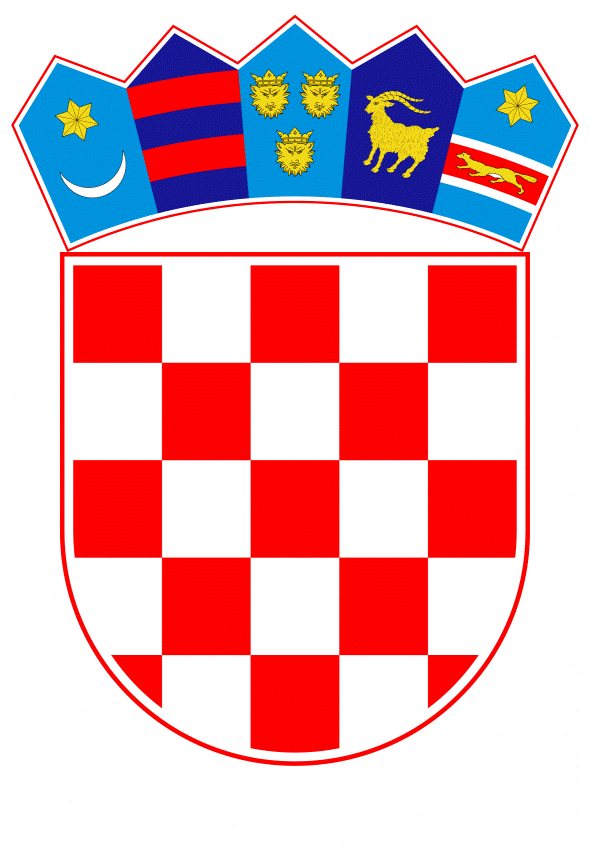 VLADA REPUBLIKE HRVATSKEZagreb, 2. lipnja 2021.___________________________________________________________________________________________________________________________________________________________________________________________________________________________Banski dvori | Trg Sv. Marka 2  | 10000 Zagreb | tel. 01 4569 222 | vlada.gov.hr